WCPiT/EA/381-12/2024 Poznań, 07.03.2024 r.Uczestnicy postępowaniaDotyczy: postępowania o zamówienie publiczne w trybie podstawowym, o którym mowa w art. 275 pkt. 1 ustawy „Prawo zamówień publicznych” pn. „Wymiana dźwigów osobowo-towarowych w Szpitalu w Chodzieży”	Zgodnie z art. 284 ust. 2 ustawy Prawo Zamówień Publicznych z dnia 11 września 2019 r. (tj. Dz. U. z 2023 r. poz. 1605 ze zm.), Wielkopolskie Centrum Pulmonologii i Torakochirurgii SP ZOZ udziela wyjaśnień dotyczących Specyfikacji Warunków Zamówienia.PYTANIA I ODPOWIEDZI1.	Uprzejmie prosimy o informację jaką stawkę podatku VAT należy zastosować do realizacji zadania?Odpowiedź: Wykonawca, jako profesjonalny uczestnik obrotu gospodarczego określa zgodny z przepisami skarbowymi wymiar podatku VAT dla będącej przedmiotem zamówienia dostawy dźwigów osobowo-towarowych dla Szpitala w Chodzieży połączonej z ich montażem. 2.	Zamawiający wymaga montażu obróbek ościeży drzwi szybowych ze stali nierdzewnej - satyna na wszystkich kondygnacjach. Uprzejmie prosimy o podanie grubości ścian, na których należy zamontować obróbki ościeży.Odpowiedź: Zamawiający wymaga montażu obróbek ościeży drzwi szybowych ze stali nierdzewnej - satyna na wszystkich kondygnacjach. Grubości ścian, na których  należy zamontować obróbki ościeży wynoszą:- w piwnicy - 35 cm- na parterze oraz na piętrach: 1; 2; 3 – 90 cm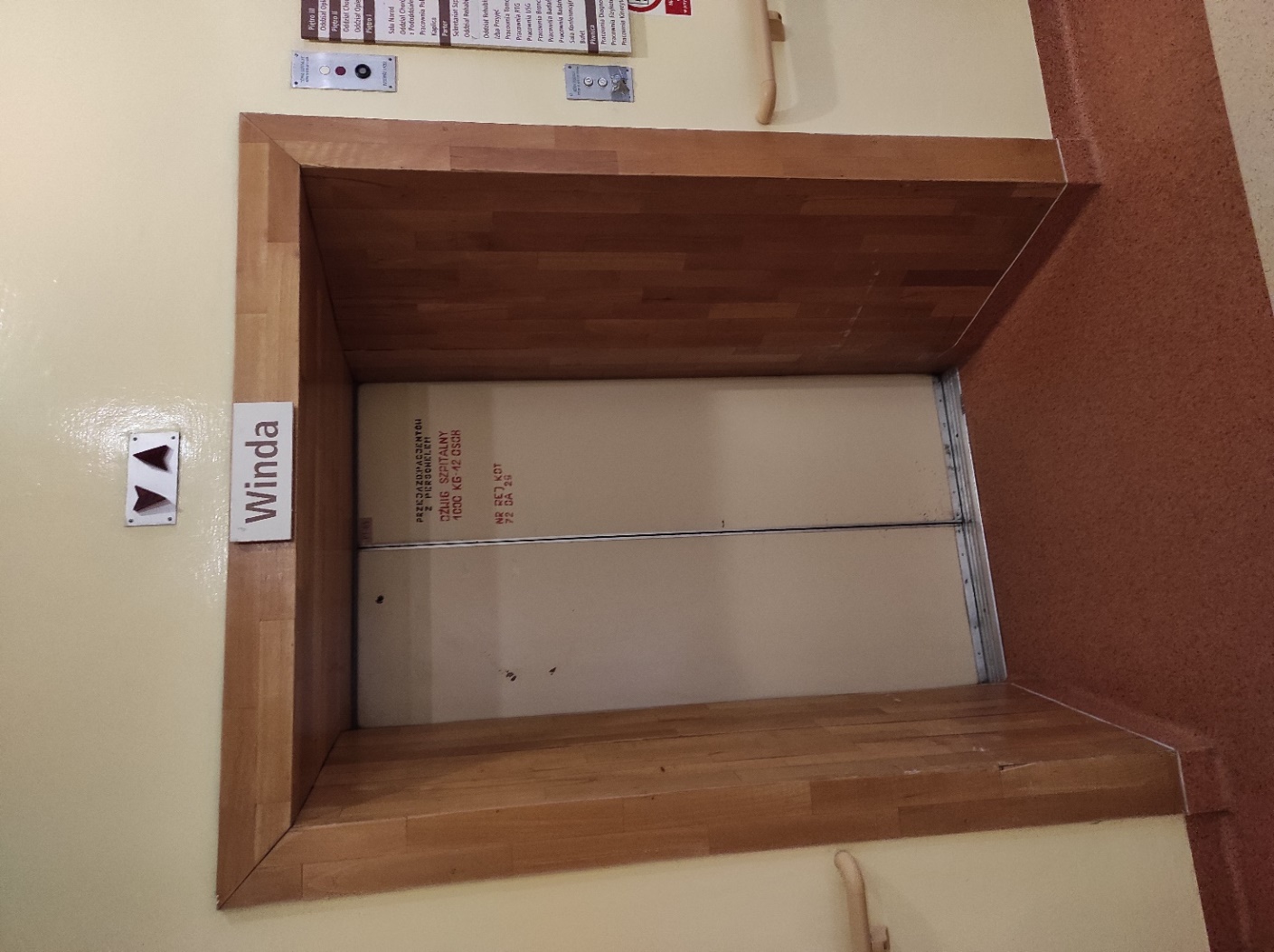 